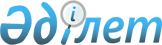 О внесении изменений и дополнений в Закон Республики Казахстан "Об административно-территориальном устройстве Республики Казахстан"Указ Президента Республики Казахстан от 19 декабря 1995 г. N 2691 имеющий силу Закона.
      В соответствии со статьей 1 Закона Республики Казахстан от 10 декабря 1993 года "О временном делегировании Президенту Республики Казахстан и главам местных администраций дополнительных полномочий" постановляю: 
      I. Внести в Закон Республики Казахстан от 8 декабря 1993 года Z934200_ "Об административно-территориальном устройстве Республики Казахстан" (Ведомости Верховного Совета Республики Казахстан, 1993 г., N 23-24, ст. 507) следующие изменения и дополнения: 
      1. В статье 5 слова "Верховный Совет Республики Казахстан, Кабинет Министров республики" заменить словами "Президент и Правительство Республики Казахстан". 
      2. В статье 7 слова "Кабинет Министров" заменить словом "Правительстве". 
      3. Статью 9 изложить в следующей редакции: 
      "Статья 9. Полномочия Президента Республики Казахстан 
      Президент Республики Казахстан по представлению Правительства Республики Казахстан и с учетом мнения местных представительных и исполнительных органов: 
      1) образует и упраздняет области и районы, устанавливает и переносит их административные центры; 
      2) устанавливает и изменяет границы областей и городов республиканского значения; 
      3) относит населенные пункты к категории городов республиканского, областного и районного значения, устанавливает и изменяет их подчиненность; 
      4) решает вопросы наименования и переименования областей, районов и городов, а также изменения транскрипции их названий". 
      4. В статье 10 слова "в Верховный Совет" заменить словами "Президенту"; слова "Кабинета Министров", "Кабинет Министров", "Кабинете Министров" соответственно заменить словами "Правительства", "Правительство", "Правительстве". 
      5. В статье 11 слова "Кабинет Министров", "Кабинетом Министров", "Кабинете Министров" заменить соответственно словами "Правительство", "Правительством", "Правительстве". 
      6. В статье 13 слова "Кабинет Министров" заменить словом "Правительство". 
      7. В статье 14 слова "главы поселковой, сельской администрации", 
      "Глава поселковой, сельской администрации" заменить словами "акима
      поселка, села", "Аким поселка, села".
      8. В стать 15:
      1) в подпункте 1) слова "постановление Верховного Совета"
      заменить словами "решение Президента";
      2) в подпункте 2) слова "Кабинета Министров" заменить словом
      "Правительства";
      3) в подпункте 3) слова "глав поселковой, сельской администрации"
      заменить словами "акимов поселков, сел";
      4) в подпункте 4) слова "Кабинета Министров" заменить словом
      "Правительства".
      II. Настоящий Указ вступает в силу со дня опубликования.
      Президент
      Республики Казахстан
					© 2012. РГП на ПХВ «Институт законодательства и правовой информации Республики Казахстан» Министерства юстиции Республики Казахстан
				